          [АРАР                                                             ПОСТАНОВЛЕНИЕ               22 декабрь   2017  й.                  №287                        22 декабря 2017 г.Об определении должностных лиц, ответственных за работу по профилактике коррупционных и иных правонарушений в Администрации сельского поселения Чекмагушевский сельсовет муниципального района Чекмагушевский район Республики Башкортостан          В соответствии с Указом Президента Российской Федерации от 21 сентября 2009 года № 1065 «О проверке достоверности и полноты сведений, представляемых гражданами, претендующими на замещение должностей федеральной государственной службы, и федеральными государственными служащими, и соблюдения федеральными государственными служащими требований к служебному поведению», в связи с кадровыми изменениями, Администрация сельского поселения Чекмагушевский сельсовет муниципального района Чекмагушевский район Республики Башкортостан постановляет:Определить должностными лицами, ответственными за работу по профилактике коррупционных и иных правонарушений в Администрации муниципального района Чекмагушевский район Республики Башкортостан (далее – Администрация сельского поселения):- Насырова Айдара Фанилевича – управляющего делами Администрации сельского поселения Чекмагушевский сельсовет муниципального района Чекмагушевский район Республики Башкортостан;- Гутупову Гульнару Наилевну – специалиста 1 категории Администрации сельского поселения Чекмагушевский сельсовет муниципального района Чекмагушевский район Республики Башкортостан.Возложить на должностных лиц, указанных в пункте 1 настоящего постановления, выполнение следующих функций:обеспечение соблюдения муниципальными служащими Администрации сельского поселения ограничений и запретов, требований о предотвращении или урегулировании конфликта интересов, исполнения ими обязанностей, установленных Федеральным законом «О противодействии коррупции» и другими федеральными законами (далее - требования к служебному поведению);принятие мер по выявлению и устранению причин и условий, способствующих возникновению конфликта интересов на муниципальной службе;обеспечение деятельности Комиссии по соблюдению требований к служебному поведению муниципальных служащих и урегулированию конфликта интересов;оказание муниципальным служащим Администрации сельского поселения консультативной помощи по вопросам, связанным с уведомлением представителя нанимателя (работодателя), органов прокуратуры Российской Федерации, иных федеральных государственных органов о фактах совершения федеральными государственными служащими, государственными гражданскими служащими Республики Башкортостан или муниципальными служащими коррупционных правонарушений, непредставления ими сведений либо представления недостоверных или неполных сведений о доходах, об имуществе и обязательствах имущественного характера;обеспечение реализации муниципальными служащими Администрации сельского поселения обязанности уведомлять представителя нанимателя (работодателя), органы прокуратуры Российской Федерации, иные федеральные государственные органы обо всех случаях обращения к ним каких-либо лиц в целях склонения их к совершению коррупционных правонарушений;организация правового просвещения муниципальных служащих Администрации сельского поселения;обеспечение  проверки достоверности и полноты сведений о доходах, об имуществе и обязательствах имущественного характера, представляемых гражданами, претендующими на замещение должностей муниципальной  службы в Администрации сельского поселения, и муниципальными  служащими Администрации сельского поселения, а также сведений (в части, касающейся профилактики коррупционных правонарушений), представляемых гражданами, претендующими на замещение должностей муниципальной  службы в Администрации сельского поселения, в соответствии с нормативными правовыми актами Российской Федерации, Республики Башкортостан, проверки соблюдения муниципальными  служащими Администрации сельского поселения требований к служебному поведению;подготовка в соответствии с их компетенцией проектов муниципальных правовых актов о противодействии коррупции;взаимодействие с правоохранительными органами в установленной сфере деятельности.3. Признать утратившим силу постановление  № 217 от 16 октября 2017 года «Об определении должностных лиц, ответственных за работу по профилактике коррупционных и иных правонарушений в Администрации муниципального района Чекмагушевский район Республики Башкортостан».         4.Контроль за исполнением настоящего постановления оставляю за собой.Исполняющий полномочия  главы сельского поселения                                                     М.М. ГимаеваБАШ[ОРТОСТАН  РЕСПУБЛИКА]ЫСА[МА{ОШ  РАЙОНЫ муниципаль районЫНЫ@   СА[МА{ОШ АУЫЛ СОВЕТЫ АУЫЛ  БИЛ^м^]Е ХАКИМИ^ТЕ 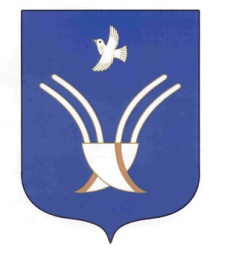 АДМИНИСТРАЦИЯ          сельского поселения ЧЕКмаГУшевский сельсоветмуниципального района Чекмагушевский район Республики Башкортостан